電気代　めっちゃ高騰中！不要な電気はこまめに消しましょう！！	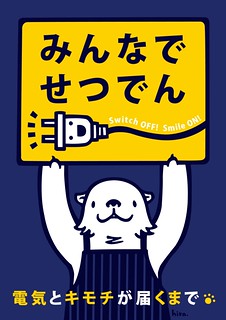 株式会社●●	